0Maßtabelle/ Measurements:                                                                                     Datum/Date: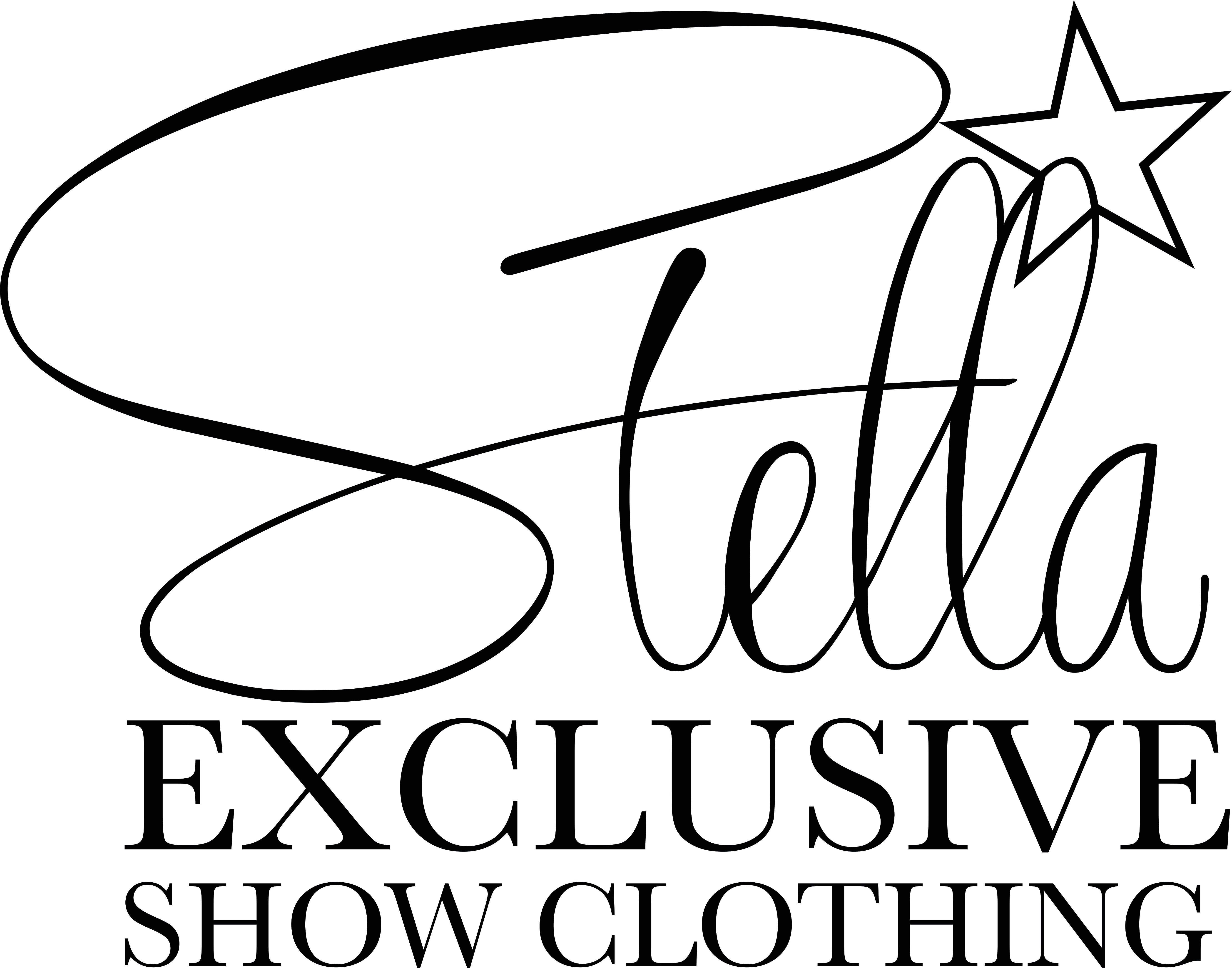 Name:Riding or Showmanship:…………………..Maße/Measures:1. Halsumfang/ Neck circumference: ……………..2. Eine Schulter/ Neck to point of shoulder:…………3. Schulter am Rücken messen/ Shoulder width, measure at back:……………Messen Sie horizontal jeweils vom Ende des Schulterknochens/ measure horizontally from the end of the shoulder bone across to the other end4. Schulter Brust/ Shoulder to bust:………Messen Sie von der Schulter (bitte genau Mittig von oben) gerade herunter zur Unterbrust/ Top of shoulder at neckline to point of bust5. Brustumfang und BH-Größe/ Bust and Bra Cup size:..................Messen Sie an der weitesten Stelle/ Bust around largest part6. Taille /Waist:………………..Messen Sie die schmalste Stelle/ measure the natural narrowest waistline7. Hüfte/ Hips:………………Messen sie auf dem Hüftknochen/ measure around hip bone8. Hüfte2/ Hip2:…………….Messen Sie die weiteste Stelle/Hips around the largest part9. Rückenlänge1/ Back length 1: ……..Mitte Schulter über die Brust zur Taille/ Top of shoulder at neck across bustline to waist10. Rückenlänge am Rücken messen/ Back length, measure at back:…………..11. Arm Umfang/ Arm circumference: a) ……………                                                                     b)……………..                                                                     c)……………..                                                                     d)……………..                                                                     e)……………..                                                                     f)……………..a): Armhöhle Umfang/ armhole circumferenceb): Direkt an der Armhöhle Umfang/ Upper arm just below the armholec): 10cm unter dem ersten Maß, weiteste Stelle des Arms/ 4inches below upper arm measurement, fullest partd): Weiteste Stelle Unterarm/ fullest part forearme): Handgelenk /Wrist circumferencef): Weiteste Stelle der Hand/ Widest part of hand12. Armlänge/ Arm length: a)………………..        b)………………..a): Messen Sie vom Schulteranstz bis zum Handgelenk am “gebeugten” Arm/ Measure from top of shoulder with arm bent to the wristboneb): Schulter bis Ellenbogen/ Shoulder to elbow13. Unterarm Länge/ Underarm length:…………………Länge vom Unterarm zum Schritt/ Length from underarm to crotch14. Unterarm bis Hüftknochen/ Underarm to Hipbone:……………………15. Körpergröße/ Total height:………………………………..16. Kleidergröße/ Clothing size:………………………………17. Taille zu Taille über Schritt/ Waist to Waist over crotch for HSM-Shirts:……………………Geben Sie uns die genauen Maße, messen sie in Unterwäsche nicht in Kleidung, geben Sie bei den Maßen nichts selbstständig hinzu. Please measure above undergarments, not over clothing. You can measure in Inch or cm. Für eine Weste /For Showvest please send number:  3,4 ,5 ,6 ,7 ,8 ,10, 11a, 14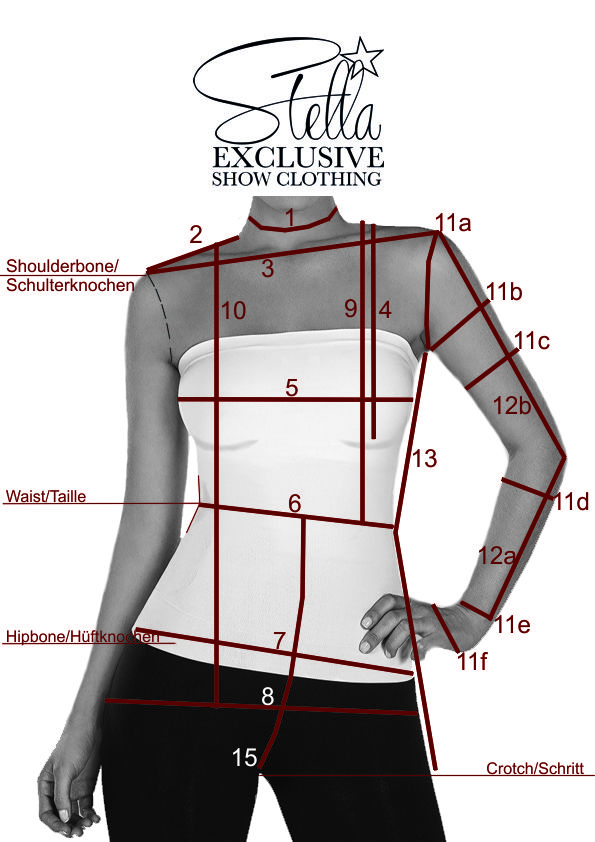 